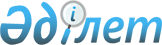 О переименовании государственного учреждения "Отдел занятости социальных программ и регистрации актов гражданского состояния города Риддера"Постановление акимата города Риддера Восточно-Казахстанской области от 27 июля 2023 года № 626
      В соответствии со статьей 42 Гражданского кодекса Республики Казахстан, статьей 31 Закона Республики Казахстан "О местном государственном управлении и самоуправлении в Республике Казахстан", статьей 123 Закона Республики Казахстан "О государственном имуществе", акимат города Риддера ПОСТАНОВЛЯЕТ:
      1. Переименовать государственное учреждение "Отдел занятости социальных программ и регистрации актов гражданского состояния города Риддера" в государственное учреждение "Отдел занятости и социальных программ города Риддера".
      2. Утвердить Положение о государственном учреждении "Отдел занятости и социальных программ города Риддера" согласно приложению к настоящему постановлению.
      3. Контроль за исполнением настоящего постановления возложить на заместителя акима города Риддера Агажаеву А.Б.
      4. Настоящее постановление вводится действие по истечении десяти календарных дней после дня его первого официального опубликования. Положение о государственном учреждении "Отдел занятости и социальных программ города Риддера" Глава 1. Общие положения
      1. Государственное учреждение "Отдел занятости и социальных программ города Риддера" (далее государственное учреждение) является государственным органом Республики Казахстан, осуществляющим руководство в сфере занятости и социальных программ на территории города Риддера.
      2. Государственное учреждение не имеет ведомств.
      3. Государственное учреждение осуществляет свою деятельность в соответствии с Конституцией и законами Республики Казахстан, актами Президента и Правительства Республики Казахстан, иными нормативными правовыми актами, а также настоящим Положением.
      4. Государственное учреждение является юридическим лицом в организационно-правовой форме государственного учреждения, имеет печати и штампы со своим наименованием на государственном языке, бланки установленного образца, в соответствии с законодательством Республики Казахстан.
      5. Государственное учреждение вступает в гражданско-правовые отношения от собственного имени.
      6. Государственное учреждение имеет право выступать стороной гражданско-правовых отношений от имени государства в пределах компетенций, установленной законодательством в сфере занятости, социальных программ, а также настоящим Положением.
      7. Государственное учреждение по вопросам своей компетенции в установленном законодательством порядке принимает решения, оформляемые приказами руководителя государственного учреждения и другими актами, предусмотренными законодательством Республики Казахстан.
      8. Структура и лимит штатной численности государственного учреждения утверждаются акиматом города Риддера в соответствии с действующим законодательством.
      9. Местонахождение государственного учреждения: Республика Казахстан, Восточно-Казахстанская область, город Риддер, улица Семеновой, 13, индекс 071300.
      10. Настоящее Положение является учредительным документом государственного учреждения.
      11. Финансирование деятельности государственного учреждения осуществляется из местного бюджета города Риддера.
      12. Государственному учреждению запрещается вступать в договорные отношения с субъектами предпринимательства на предмет выполнения обязанностей, являющихся функциями государственного учреждения.
      Если государственному учреждению законодательными актами предоставлено право осуществлять приносящую доходы деятельность, то полученные доходы направляются в государственный бюджет, если иное не установлено законодательством Республики Казахстан. Глава 2. Задачи и полномочия государственного органа
      13. Задачи:
      1) обеспечение продуктивной занятости, сокращение безработицы, содействие в создании рабочих мест;
      2) оказания социальной помощи социально уязвимым слоям населения;
      3) осуществление работы по реабилитации инвалидов;
      4) реализация государственной политики в сфере предоставления специальных социальных услуг, в области социальной защиты населения, в пределах компетенции определенной законодательством;
      5) реализация государственной полититки в области миграции населения в пределах компетенции, определенной законодательством.
      14. Полномочия:
      1) права:
      1.1. в пределах своей компетенции запрашивать и получать в установленные законодательством сроки информацию и документы от государственных органов и иных организаций для осуществления функций, возложенных на учреждение, с соблюдением требований, установленных законодательными актами Республики Казахстан;
      1.2. давать рекомендации, относящиеся к сфере деятельности учреждения, соответствующим государственным органам и должностным лицам, контролировать их исполнение в пределах своей компетенции, установленной законодательством Республики Казахстан;
      2) обязанности:
      2.1. вносить на рассмотрение акимата вопросы, предложения, информации, проекты решений, относящиеся к компетенции учреждения;
      2.2. присутствовать на заседаниях, собраниях и совещаниях, касающихся вопросов компетенции учреждения, проводимых государственными органами;
      2.3. осуществлять деятельность в соответствии с действующим законодательством Республики Казахстан.
      15. Функции:
      1) анализ, прогнозирование спроса и предложения рабочей силы в городе Риддере и информирование местного исполнительного органа области;
      2)внесение в местные исполнительные органы области предложений по мерам содействия занятости населения;
      3)реализация региональной карты занятости и активных мер содействия занятости населения;
      4) осуществление мониторинга создания рабочих мест в рамках национальных проектов, планов развития области, региональной карты занятости;
      5)поддержка создания рабочих мест города Риддера через развитие предпринимательской инициативы;
      6)внесение в местные исполнительные органы области предложений по определению населенных пунктов для добровольного переселения лиц в целях повышения мобильности рабочей силы;
      7)осуществление мониторинга организаций с рисками высвобождения и сокращения рабочих мест;
      8)взаимодействие с центрами трудовой мобильности в целях обеспечения содействия занятости населения;
      9)создание и осуществление деятельности субъектов, предоставляющих специальные социальные услуги, находящихся в их ведении;
      10) предоставление субъектами, предоставляющими специальные социальные услуги, гарантированного объема специальных социальных услуг;
      11) организация кадрового обеспечения субъектов, предоставляющих специальные социальные услуги, профессиональной подготовки, переподготовки и повышения квалификации социальных работников;
      12) проведение анализа потребностей населения в специальных социальных услугах;
      13) осуществление государственных закупок, а также размещения государственного социального заказа по предоставлению специальных социальных услуг и услуг по оценке и определению потребности в специальных социальных услугах;
      14) принятие мер по развитию системы предоставления специальных социальных услуг;
      15) взаимодействие с физическими, юридическими лицами и государственными органами по вопросам предоставления специальных социальных услуг;
      16) оказание социальной помощи и координации в оказании благотворительной помощи лицам с инвалидностью;
      17) обеспечение санаторно-курортного лечения лиц с инвалидностью и детей с инвалидностью в соответствии с индивидуальной программой;
      18) обеспечение лиц с инвалидностью техническими вспомогательными (компенсаторными) средствами и (или) специальными средствами передвижения в соответствии с индивидуальной программой;
      19) обеспечение услугами индивидуального помощника для лиц с инвалидностью первой группы, имеющих затруднение в передвижении, специалиста жестового языка для лиц с инвалидностью по слуху в соответствии с индивидуальной программой;
      20) предоставление дополнительных мер социальной помощи лицам с инвалидностью, предусмотренных законодательством Республики Казахстан;
      21) осуществление в интересах местного государственного управления иных полномочий, возлагаемых на местные исполнительные органы районов (городов областного значения) законодательством Республики Казахстан. Глава 3. Статус, полномочия первого руководителя государственного органа
      16. Руководство государственным учреждением осуществляется первым руководителем, который несет персональную ответственность за выполнение возложенных на государственное учреждение задач и осуществление им своих функций.
      17. Руководитель государственного учреждения назначается на должность и освобождается от должности акимом города Риддера в соответствии с законодательством Республики Казахстан.
      18. По штату не предусмотрен заместитель руководителя.
      19. Полномочия руководителя государственного учреждения:
      1) решает вопросы деятельности государственного учреждения в соответствии с его компетенцией, определяемой законодательством Республики Казахстан и настоящим Положением;
      2) в установленном законодательстве порядке назначает на должность и освобождает от должности работников государственного учреждения;
      3) в установленном законодательством порядке осуществляет поощрение и налагает дисциплинарные взыскания на сотрудников государственного учреждения;
      4) в пределах своей компетенции издает приказы, дает указания, подписывает служебную документацию;
      5) утверждает должностные инструкции работников государственного учреждения;
      6) представляет интересы государственного учреждения в государственных органах, иных организациях;
      7) утверждает штатное расписание государственного учреждения в пределах лимита штатной численности и структуры, утвержденных постановлением акимата города Риддер;
      8) принимает необходимые меры по противодействию коррупции и несет за это персональную ответственность.
      20. Исполнение полномочий руководителя государственного учреждения в период его отсутствия осуществляется лицом, его замещающим в соответствии с действующим законодательством Республики Казахстан. Глава 4. Имущество государственного органа
      21. Государственное учреждение может иметь на праве оперативного управления обособленное имущество в случаях, предусмотренных законодательством.
      Имущество государственного учреждения формируется за счет имущества, переданного ему собственником, а также имущества, приобретенного в результате собственной деятельности и иных источников, не запрещенных законодательством Республики Казахстан.
      Имущество, закрепленное за государственным учреждением, относится к коммунальной собственности.
      23. Государственное учреждение не вправе самостоятельно отчуждать или иным способом распоряжаться закрепленным за ним имуществом и имуществом, приобретенным за счет средств, выданных ему по плану финансирования, если иное не установлено законодательством Республики Казахстан и настоящим Положением. Глава 5. Реорганизация и упразднение государственного учреждения
      24. Реорганизация и упразднение государственного учреждения осуществляются в соответствии с законодательством Республики Казахстан.
					© 2012. РГП на ПХВ «Институт законодательства и правовой информации Республики Казахстан» Министерства юстиции Республики Казахстан
				
      Исполняющий обязанности акима города Риддера 

Д. Косантаев
Приложение к постановлению
акимата города Риддера
от " 27 " июля 2023 года № 626